    HIỆU TRƯỞNG                                                                                                                                                  Nguyễn Thị ThứcUBND QUẬN LONG BIÊNTRƯỜNG TIỂU HỌC VIỆT HƯNG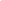 LỊCH CÔNG TÁC CHUNG CỦA TRƯỜNG(TUẦN 08NĂM HỌC 2022-2023)TỪ NGÀY 24/10 ĐẾN NGÀY 29/10/2022ThứBuổiNội dung công việc, thời gian, địa điểmBộ phận thực hiệnLãnh đạophụ tráchGV trực(Cả ngày)Các ND công việc bổ sungHai24S-Chào cờ,- Dự Chung khảo Nhà giáo HN tâm huyết, sáng tạo lần thứ 6- Tiết 3: Đc Trang 4A5 thi GVG môn Lịch sử- Họp giao ban BGH, CTCĐ, Kiểm tra bếp ăn.- TPT, GVCN- Đc Liên- BGK- BGH, CTCĐ, TPTĐ/c ThứcHai24C- Dự sinh hoạt chuyên môn tổ 4- 17h Trao Quỹ đỡ đầu HS có hoàn cảnh Khó khăn- BGH, GVCN các lớp có HS, Đc Giang, Phượng CTCĐĐ/c ThứcBa25S- Dự Lễ Khánh thành và gắn biển công trình Vườn hoa Kim Quan, Chùa Kim Quan- Tiết 3: Đc Hương thi GVG môn Địa lý- BGH- Đ/c H.YếnĐ/c Thức Ba25C- Dự sinh hoạt chuyên môn tổ 1- Kiểm tra việc thực hiện Quy chế chuyên môn tổ 1 - KTNB- BGH- 100% GV tổ 1Đ/c Thức Tư26S- Dự lớp bồi dưỡng nghiệp vụ công tác Tổ chức xây dựng Đảng- Kiểm tra nề nếp CMT1: Đc Hà MT thi GVGT3: Đc Thu MT thi GVG- Đc Thức- BGH, GVĐ/c ThứcTư26CDự sinh hoạt chuyên môn tổ 5- Đc Hoàng YếnĐ/c ThứcNăm27S- T1: Đc Thủy thi GVG môn LTVC- T3: Đc Huyền thi GVG môn Toán- Đc Hoàng Yến, Ngọc Anh Đ/c Thức Năm27C- Họp giao ban HT- Dự sinh hoạt chuyên môn tổ 2- Đc Thức- BGHĐ/c Thức Sáu28SXD Kế hoạch công tác T11- BGHĐ/c Thức Sáu28C- T5 Chuyên đề Khoa5- đ/c Đinh Yến dạy- Hoàn thiện hồ sơ CV tuần 8. Lên LCT T9- Dự sinh hoạt chuyên môn tổ 3- BGH, tổ 5- BGH- BGH, TTCMĐ/c Thức Bảy29S-CTổng VS toàn trườngGV được phân côngĐ/c Phượng CN30S - C